Publicado en Madrid  el 15/09/2020 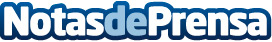 6 de cada 10 emprendedores españoles lo son en serie y con una fuerte vocación según South SummitUn 63% de emprendedores en España es recurrente, la cifra más alta en los siete años de realización del Mapa del Emprendimiento. La mitad de ellos emprende principalmente por vocación. Su expertise le permite cosechar más éxitos: un 18% ha vendido alguna startup anterior y su probabilidad de fracaso disminuye a medida que crece el número de startups creadasDatos de contacto:Ana669151268Nota de prensa publicada en: https://www.notasdeprensa.es/6-de-cada-10-emprendedores-espanoles-lo-son-en Categorias: Nacional Marketing Emprendedores E-Commerce http://www.notasdeprensa.es